Below is a brainstorming cloud. Have a think about the ebook you just read and brainstorm lots of different things you could do if you feel worried to help you feel better. This can be completed in this document or in your book. If you complete it in your book take a photo and upload it to your classroom. 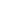 